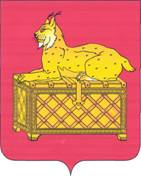 РОССИЙСКАЯ ФЕДЕРАЦИЯИРКУТСКАЯ ОБЛАСТЬ БОДАЙБИНСКИЙ РАЙОНДУМА ГОРОДА БОДАЙБО И РАЙОНА                                                                  Р Е Ш Е Н И ЕОб исполнении бюджета муниципального образования г.Бодайбо и района за 2017 годРассмотрев представленный администрацией г.Бодайбо и района отчет об исполнении бюджета муниципального образования г.Бодайбо и района за 2017 год, руководствуясь статьями 23, 66 Устава муниципального образования г.Бодайбо и района,  Дума г.Бодайбо и районаРЕШИЛА:,1.Утвердить годовой отчет об исполнении бюджета муниципального образования г.Бодайбо и района за 2017 год по доходам в сумме 1 143 222,3 тыс. руб., по расходам в сумме  1 129 260,2 тыс. руб. с превышением доходов над расходами (профицит бюджета муниципального образования г.Бодайбо и района) в сумме 13 962,1 тыс. руб.2. Утвердить показатели исполнения бюджета муниципального образования г.Бодайбо и района за 2017 год:по доходам бюджета муниципального образования г.Бодайбо и района по кодам классификации доходов бюджетов за 2017 год согласно приложению 1 к настоящему решению;по расходам бюджета муниципального образования г.Бодайбо и района по ведомственной структуре расходов бюджета муниципального образования г.Бодайбо и района за 2017 год согласно приложению 2 к настоящему решению;по расходам бюджета муниципального образования г.Бодайбо и района по разделам и подразделам классификации расходов бюджетов Российской Федерации за 2017 год согласно приложению 3 к настоящему решению;по источникам финансирования дефицита бюджета муниципального образования г.Бодайбо и района по кодам классификации источников финансирования дефицитов бюджетов за 2017 год согласно приложению 4 к настоящему решению; отчет о перечислении средств, выделяемых бюджетам поселений из бюджета муниципального образования г.Бодайбо и района на выравнивание бюджетной обеспеченности поселений за 2017 год согласно приложению 5 к настоящему решению;отчет о перечислении иных межбюджетных трансфертов, выделяемых бюджетам поселений из бюджета муниципального образования г.Бодайбо и района в 2017 году на оказание финансовой поддержки поселениям согласно приложению 6 к настоящему решению.Мэр г. Бодайбо и района                                                                          Е.Ю. Юмашевг. Бодайбо«18»  июня  2018 г.№ 9-па